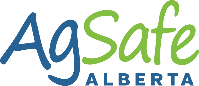 Emergency & Tabletop exercise review formFarm NameReview DateEmergency or Tabletop Exercise DescriptionDescribe the objective…Describe the objective…Describe the objective…Objective 1Objective 1Describe the objective…Describe the objective…YesNoNot ObservedQuestionDid the participants do this…?Did the participants remember to….?Was this mentioned….?Comments:Comments:Comments:Comments:Objective 2Objective 2Describe the objective…Describe the objective…YesNoNot ObservedQuestionDid the participants do this…?Did the participants remember to….?Was this mentioned….?Comments:Comments:Comments:Comments:Objective 3Objective 3Describe the objective…Describe the objective…YesNoNot ObservedQuestionDid the participants do this…?Did the participants remember to….?Was this mentioned….?Comments:Comments:Comments:Comments:Objective 4Objective 4Describe the objective…Describe the objective…YesNoNot ObservedQuestionDid the participants do this…?Did the participants remember to….?Was this mentioned….?Comments:Comments:Comments:Comments:Objective 5Objective 5Describe the objective…Describe the objective…YesNoNot ObservedQuestionDid the participants do this…?Did the participants remember to….?Was this mentioned….?Comments:Comments:Comments:Comments:ReviewersReviewersReviewersReviewersPrint NamePrint Job Title or RoleSignatureDate